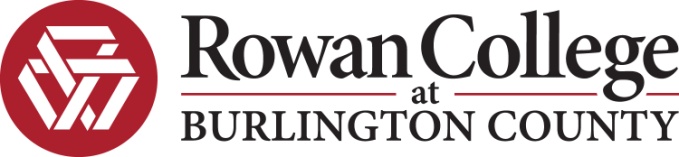 PSYCHOLOGYCode:      PSY 301                                                     Title:  Psychology of Scientific ThinkingDivision:     Liberal ArtsCourse Description:   This course is designed to provide students with a working knowledge of basic scientific methods and study of psychology. This course will also introduce the methods of science and the role that science plays in the understanding of how the world works. In doing so, students will learn critical thinking skills as they relate to evaluating scientific claims. This course will also introduce students to the basic psychological processes that underlie human judgment and decision-making, and play a role in the maintenance of beliefs in pseudoscientific explanations of behavior and phenomena.Prerequisite:   PSY 101Credits:      3 cr.                                                                               Required Materials (Check Bookstore for Latest Edition):Click on the bookstore for the supplies which you are attending each class.Rcbc.edu/bookstore Course Learning Outcomes:Upon completion of this course, students will be able to: Identify basic research designs and scientific practices used in psychologyThink critically and with skepticism to evaluate information from various sourcesIdentify several cognitive phenomena that can result in errors of judgmentDifferentiate between science and pseudoscienceGeneral Education Outcomes in This Course:Core Course Content:Scientific understanding of behaviorEthics in Behavioral ResearchFundamental research issuesMeasurement conceptsObservational methodsAsking people about themselves: Survey ResearchExperimental designConducting experimentsSingle Case, Quasi Experimental and developmental researchUnderstanding resultsCourse Activities:Course activities vary from course to course and instructor to instructor.  Below is a listing of some of the activities students can anticipate in this course:Writing assignments:  students will analyze current issues in the field using current articles from the popular press as well as library research including electronic resources databases.Speaking assignments:  students will present research individually or in groups using current technology to support the presentation (e.g., PowerPoint presentation); students will participate in discussions and debates related to the topics in the lessons.  Discussions may also focus on cross-cultural and legal-ethical dilemmas as they relate to the course content.Simulation activities:   Trends and issues will analyzed for their ethical as well as social or legal significance.  Students might role-play common situations for classmates to analyze.  Current news articles may be used to generate discussion.Case Studies:  Complex situations and scenarios will be analyzed in cooperative group settings or as homework assignments.Lectures:  This format will include question and answer sessions to provide interactivity between students and instructor.  Speakers:  Representatives from various related fields may be invited to speak.Videos:  Related topics will provide impetus for discussion.  Educational Technology:Rowan College at Burlington County advocates a technology enhanced teaching and learning environment.  Advanced technological tools may be used in any course section to facilitate instruction.  Many of our sections are web-enhanced, which means that some of your work will be submitted or completed online. Web enhancements may include on-line materials, grade books, testing and quizzes and assignment submission. Many students enjoy the flexibility and convenience that these online enhancements have provided, however if you have concerns about the technology involved, please speak to your instructor immediately.Student Evaluations: The student will be evaluated on the degree to which student learning outcomes are achieved.  A variety of methods may be used such as tests, quizzes, class participation, projects, homework assignments, presentations, etc.  See individual instructor’s course handouts for grading system and criteria (point value for each assessment component in course, e.g. tests, papers, presentations, attendance etc.), number of papers and examinations required in the course, and testing policy including make ups and/or retests.  Grading Standard:A	Mastery of essential elements and related concepts, plus demonstrated excellence or originality.B+	Mastery of essential elements and related concepts, showing higher level understanding.B	Mastery of essential elements and related concepts.C+	Above average knowledge of essential elements and related concepts.C	Acceptable knowledge of essential elements and related concepts.D	Minimal knowledge of related concepts.F	Unsatisfactory progress.  This grade may also be assigned in cases of academic misconduct, such as cheating or plagiarism, and/or excessive absences.For other grades, see the current ROWAN COLLEGE AT BURLINGTON COUNTY catalog.College Policies:The current college catalog and student handbook are important documents for understanding your rights and responsibilities as a student in the RCBC classroom.  Please read your catalog and handbook as they supplement this syllabus, particularly for information regarding:Academic Integrity CodeStudent Conduct CodeStudent Grade Appeal ProcessOffice of Student Support and Disabilities Services:RCBC welcomes students with disabilities into the college’s educational programs. Access to accommodations and support services for students with learning and other disabilities is facilitated by staff in the Office of Student Support (OSS).  In order to receive accommodations, a student must contact the OSS, self-identify as having a disability, provide appropriate documentation, and participate in an intake appointment. If the documentation supports the request for reasonable accommodations, the OSS will provide the student with an Accommodation Plan to give to instructors.  Contact the Office of Student Support at 609-894-9311, ext. 1208 or visit the website at:www.rcbc.edu/studentsupportAdditional Support/Labs:RCBC provides academic advising, student support personal counseling, transfer advising, and special accommodations for individuals with disabilities free to all students through the Division of Student Services. For more information about any of these services, visit the Laurel Hall on the Mt. Laurel Campus, or call (609) 894-9311 or (856) 222-9311, then dial the desired extension:- Ext. 1557 Academic Advisement and Counseling - Ext. 1803 Special Populations- Ext. 2737 Transfer CenterOr visit the following websites:Academic Advising 		www.rcbc.edu/advising Student Support Counseling 	www.rcbc.edu/counselingTransfer Center		www.rcbc.edu/transferRCBC offers a free tutoring for all currently enrolled students. For more information regarding The Tutoring Center call Extension 1495 at (609) 894-9311 or (856) 222-9311 or visit the Tutoring Center Website at www.rcbc.edu/tutoringReviewed: 03/2020, CARWritten & Oral Communication: Communication*Students will explain and evaluate what they read, hear, and seeScientific Knowledge & Reasoning: Science*Applying the scientific method, students will analyze a problem and draw conclusions from data and evidence*Students will distinguish between scientific theory and scientific discovery, and between science and its technological applications, and they will explain the impact of each on societyInformation Literacy (integrated learning goal)*Students will access and use information effectively and efficientlyEthical Reasoning & Action (integrated learning goal)*Students will analyze and evaluate the strengths and weaknesses of different perspectives on an ethical issue or situation*Students will take a position on an ethical issue or a situation and defend it